Changes to MHHSThe existing HSNO hazard classification system will no longer be used as from 30 April 2021, it will be replaced by GHS classification.The HSNO system uses numbered classes and subclasses to indicate the hazardous properties of a substance. Under the HSNO hazard classification system, something that was acutely toxic, was labelled 6.1a (Substances that are acutely toxic- Fatal.)Under the GHS system, it will be either; acute oral toxicity Category 1acute dermal toxicity Category 1acute inhalation toxicity Category 1A framework is established to classify substances that are hazardous to the terrestrial environment. Hazardous to the terrestrial environment, in relation to a substance, means—hazardous to soil organisms; orhazardous to terrestrial vertebrates; orhazardous to terrestrial invertebrates; ordesigned for biocidal action, except where the substance:is hazardous to the aquatic environment; ormeets the criteria specified in (a) to (c) above; oris designed for biocidal action against an internal organism in humans or in other vertebrates, a virus, a protozoan or a bacterium.EPA notices and group standards have been updated to apply the new classification system.LabellingSafety Data SheetsPackaging NoticesImporters & Manufacturing Hazardous Property ControlsHazardous Substances (Hazard Classification) Notice 2020HSNO ClassificationGHS Classification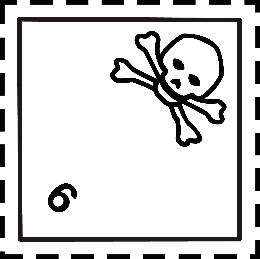 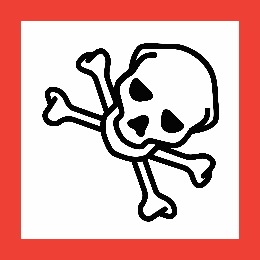 